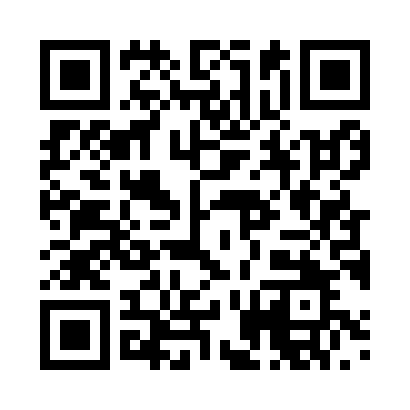 Prayer times for Almdorf, GermanyMon 1 Apr 2024 - Tue 30 Apr 2024High Latitude Method: Angle Based RulePrayer Calculation Method: Muslim World LeagueAsar Calculation Method: ShafiPrayer times provided by https://www.salahtimes.comDateDayFajrSunriseDhuhrAsrMaghribIsha1Mon4:456:551:284:598:0110:032Tue4:426:531:275:008:0310:063Wed4:396:501:275:028:0510:084Thu4:356:481:275:038:0710:115Fri4:326:451:275:048:0910:146Sat4:296:431:265:058:1110:167Sun4:256:401:265:068:1310:198Mon4:226:381:265:078:1510:229Tue4:186:351:255:088:1710:2510Wed4:156:331:255:098:1810:2811Thu4:116:301:255:098:2010:3112Fri4:076:281:255:108:2210:3413Sat4:046:261:245:118:2410:3714Sun4:006:231:245:128:2610:4015Mon3:566:211:245:138:2810:4316Tue3:526:181:245:148:3010:4617Wed3:486:161:235:158:3210:4918Thu3:446:141:235:168:3410:5319Fri3:406:111:235:178:3610:5620Sat3:366:091:235:188:3810:5921Sun3:326:071:235:198:4011:0322Mon3:286:041:225:198:4111:0623Tue3:246:021:225:208:4311:1024Wed3:196:001:225:218:4511:1425Thu3:155:581:225:228:4711:1826Fri3:115:551:225:238:4911:2227Sat3:105:531:225:248:5111:2528Sun3:095:511:215:258:5311:2529Mon3:095:491:215:258:5511:2630Tue3:085:471:215:268:5711:27